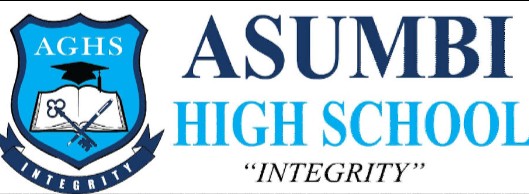                 FORM 4 ENTRANCE EXAMS 2023 Name: …………………………………….……………………………  Adm: ……… Class: ….                                                                                               Candidate’s Signature: ……………                                                                                               Date: ………………………………..101/3ENGLISHPaper 3(Creative Composition and Essays Based on Set Texts)Time: 2 ½ HoursKenya Certificate of Secondary Education101/3ENGLISHPaper 3 (Creative Composition and Essays Based on Set Texts)Time: 2 ½ HoursInstructions to studentsWrite your name, admission number and class in the spaces provided.Sign and write the date of the examination in the spaces provided.Answer all questions in the spaces providedAll your answers must be written in the spaces provided in this question paper.This paper consists of 2 printed pages.Candidates should check the question paper to ascertain that all the pages are printed as indicated and that no questions are missing Candidates must answer all questions in EnglishImaginative composition. (Compulsory)			                             (20 marks)EitherWrite a composition beginning with the following.I had never found myself in such a situation before…ORWrite a composition describing a memorable trip Compulsory Set TextBlossoms of the Savannah by Henry ole Kulet.						In a male-dominated society, only women who are resilient in character overcome the hurdles placed on their paths. Write an essay justifying the assertion with clear illustrations from Henry ole Kulet’s Blossoms of the Savannah.						     (20 marks)Optional set text a) The Short story:  Memories We Lost and Other stories ED. Chris Wanjala	“Even when it seems impossible we should not despair trying to help those suffering from strange illness.”  Write an essay in support of the above statement drawing your illustrations from the story ‘Memories We Lost’ by Lidudumalingani Mboqothi.                                                                                       (20 marks)         QuestionMaximumScoreStudent’s ScoreExaminer’s Initials120220         3       20TOTAL60